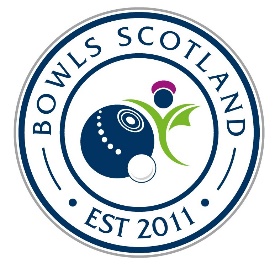 BIBC JuniorInternational Series 2022Application FormPlease read the following details before completing the application form: Applications are welcomed from anyone wishing to be considered for trialA review is in progress around the format of the international series for Season 2022. Therefore, the format for season 2022 has been reduced to 3 rinks onlyApplicants must be 27 or under as of 1st April 2022 to be able to play in the BIBC Junior TeamClosing date for applying is 4:00pm on Saturday 30th April, no late applications will be consideredYour application will be acknowledged by email upon receiptSuccessful Applicants must attend the BIBC Junior Trial Day on Sunday 19th June at the National Centre for Bowling, Northfield, Hunters Avenue, Ayr, KA8 9ALThose selected to represent Scotland at the International Series must attend the Squad Day which will take place on Saturday 10th September at the National Centre for Bowling, Northfield, Hunters Avenue, Ayr, KA8 9ALPlease note travel expenses to Trial & Squad days will not be covered by Bowls ScotlandThe BIBC International Series will take place at the Belmont Bowling Club, 6A Kincora Ave, Belfast, BT4 3DW on Saturday 17th & Sunday 18th September 2022 (Players to arrive on Friday 16th September and depart for home on 18th September). Accommodation and Travel will be provided. Application Forms must be returned by email to the following: Email: BIBC@bowlsscotland.comTelephone Enquiries: 07542684546Further information on the selection process can be found on the Bowls Scotland website: www.bowlsscotland.comAPPLICATION FORMBIBC Junior International Series 2022Please complete the application form in BLOCK capitalsPERSONAL INFORMATIONName: Address: Post Code:Telephone Number: Email address:Date of birth:Name of club: Shirt Size:   	 XS        S          M         L         XL       XXL        XXXL         Other…………..Jacket Size:  	 XS        S          M         L         XL       XXL        XXXL        Other…………..PERSONAL ACHIEVEMENTSPlease complete the details of your achievements, showing all honours, at the following levels over the past 4/5 years:British Isles Level201920182017National Level (second stage)201920182017County Level (Including AHT)2021/2020201920182017Club Level/SYBA2021/202020192018Internationals (PLEASE TICK THE BOXES FOR ANY YEARS YOU HAVE PLAYED AT INTERNATIONAL LEVEL)How often do you play competitive bowls above club level? (i.e. Representing your club at County/Inter Association or Scottish ties)Please list any other achievements in support of your application (continue on separate sheet if necessary):Data ProtectionThe information provided on this application form will be stored and accessed only by Bowls Scotland. This information will be used for the purpose of selecting players for the BIBC Internationals in 2022.I HAVE READ AND UNDERSTOOD THE ABOVE INFORMATION AND GIVE CONSENT FOR MY PERSONAL INFORMATION TO BE USED BY BOWLS SCOTLAND. ALL INFORMATION PROVIDED IN THIS FORM IS TRUE TO THE BEST OF MY KNOWLEDGE.Signature: Date: 201920182017201620152014201320122011